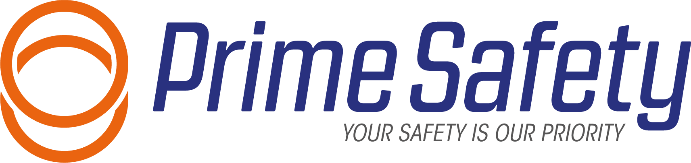 Fire Risk Assessment Enquiry FormFire risk assessment detailsFire risk assessment detailsAddress of fire risk assessmentPlease provide us with a brief description of the site e.g. who occupies the building? What is the building used for? How many floors? Approximate size/area Please provide us with a brief description of the site e.g. who occupies the building? What is the building used for? How many floors? Approximate size/area 